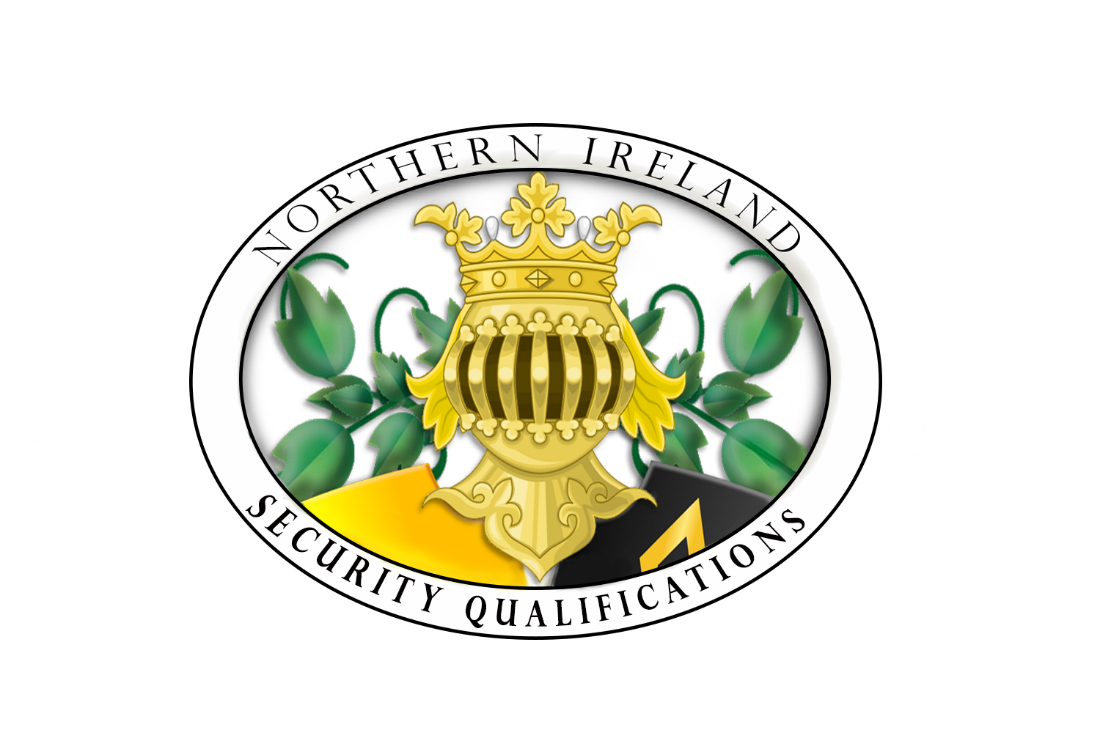 NISQ Safeguarding PolicyAs part of our commitment to quality assurance NISQ seeks to provide learners and other persons with guidance and support to help them achieve their learning and development goals while meeting any regulatory requirements. Our policies are reviewed on a yearly basis to ensure that they remain fit for purpose.This policy is about safeguarding children and vulnerable adults who NISQ may come into contact with. Scope of policyThis policy refers to all situations where NISQ staff come into contact with children, whether directly or indirectly. This version of the policy is of interest to:All NISQ Staff,• Representatives of NISQ Approved Centres,• Parents.Policy StatementPolicy on safeguarding children• The welfare of the child and/or vulnerable adult is paramount. Within the context of this policy ‘child’ and ‘children’ can also be taken to cover vulnerable adult(s).• Within this policy, NISQ, employees,NISQ Approved Centres will be referred to as ‘representatives’• All children whatever their age, culture, disability, gender, language, racial origin, religious beliefs and/or sexual identity, have the right to protection from abuse.• All suspicions and allegations of abuse will be taken seriously and responded to swiftly and appropriately.• A child is defined as a person under the age of 18 years (The Children Act 1989).IntroductionChild abuse is a term used to describe ways in which children are harmed, usually by adults and often by people they know and trust. It refers to the abuse of a child whether physical, psychological or sexual. Children can be abused within or outside their family, at school or in a sports or community environment. Vulnerable adults may also be subject to similar abuse.• NISQ value children and their protection.• NISQ wants to safeguard children• NISQ wants to fulfil its duty of care and provide a safe environment.• NISQ wishes to give clear direction to its representatives in situations that may be distressing.• NISQ wishes to address and reduce any harm to which a child is being or may be subjected.NISQ representatives may participate in ‘regulated activity’ in their roles and they should never be in a position where they are left unsupervised with a child. ‘Regulated activity’ is a term that refers to specified activities relating to children and vulnerable adults (e.g. teaching, training, instruction, care or supervision) which are carried out on a frequent (at least once a week), or intensive (more than three days in any 30-day period) basis, or overnight.NISQ wishes to have a policy to cover those situations where its representatives do have contact with children. This contact may be direct, such as a telephone call to the call centre or indirect.The NISQ Safeguarding Children or Vulnerable Adults Officer (SCO) is: William McDowell, Certified Pastoral Carer – Nominated Safe Guarding Officer (SCO) Vulnerability• NISQ representatives should never be left on their own with children and will not put themselves in this situation. It is the responsibility of the venue to provide an environment where NISQ representatives can carry out their duties without the likelihood of finding themselves left unsupervised with children.• It is important to distinguish between diverse types of contracts.Most contracts would not create the issues where staff would be left unsupervised with children.  For example, teachers would work with another adult when dealing with children or vulnerable adults, Security Officers and Event Stewards will work in teams. In all instances, NISQ would expect that venues have adequate procedures for signing visitors in and out of the building or event and that appropriate supervision is carried out as and where necessary. Policy for reporting• NISQ staff will not undertake any investigations themselves, referring evidence instead to the appropriate authorities, such as Social Services, the Police or the NSPCC.NISQ and its subsidiaries will maintain a full record of any reported incidents or suspicions, including the procedures followed, the feedback received and to whom the case was referred. All records will be protected in compliance with the Data Protection Act 1998.Incidents will be entered into the NISQ 57 Safegarding Incident RegisterProcedure if you suspect abuse perpetrated externally• NISQ representatives will be aware of what constitutes abuse and what should arouse suspicion by reference to government documentation: www.education.gov.uk• Complete an Incident Report form, mark it ‘CONFIDENTIAL’ and send it to the nominated Safeguarding Children Officer (SCO) at NISQ – who will complete the Safegarding Incident Register• If written scripts, coursework or artwork are cause for concern, photocopies (or photographs of art work) should be attached to the Incident Report.• The SCO will consider any Incident Report (and any attachments) and if appropriate inform the Governing Body in confidence, sharing the evidence as necessary and asking for a response within 5 working days. If a response is not received the SCO may follow up the referral or may contact Social Services.Response to the intial Report of the Incident will where possible – should the person making the report be identifiable within 7 days, as to what action was taken. Social Services or the Police will dictate any further response time.• The SCO will inform the representative who submitted the Incident Form that the Governing Body has been informed. The SCO will not discuss the incident further with the representative, except for clarification.• Support will be made available if the disclosing NISQ representative is distressed by the incident or the reporting of it.• The SCO will keep all sensitive information secure, including dates and details of the referral, the feedback received, the procedures followed, and the outcome of advice given by Social Services, as appropriate.Procedure if you suspect abuse perpetrated by an NISQ member of staff or representative• Reporting of allegations or suspicions must be through the SCO.• The SCO will decide whether to refer the case to the relevant body (e.g. Social Services, the Police).• The appropriate Director may need to be involved with any decision to re-allocate activities due to be carried out by the person under investigation, before the outcome of the investigation is known.• If a report is received from an anonymous source, the SCO will contact the client in confidence, sharing the evidence if appropriate, asking for a response with 5 working days. If a response is not received, the SCO may follow up the referral or may contact the Social Services.• The SCO will keep all sensitive information secure, including dates and details of the referral, the feedback received, the procedures followed, and the outcome of advice given by the Social Services, as appropriate.Procedure for incidents arising on NISQ premises or by NISQ staff• Any NISQ representative who has concerns about the inappropriate behaviour of a member of staff who has access to any assessment materials or other materials should discuss their concerns immediately with the Director Qualifications Division.• The SCO will decide, in consultation with the Chief Compliance Officer, whether to contact the Police.• Child abuse by a member of NISQ staff constitutes gross misconduct under the HR disciplinary policy.Appendix A:Guidance Good practice• Working in an open environment avoiding private or unobserved situations and encouraging open communication, including when on the telephone to a child• Treating all children equally with respect and dignity• Always putting the welfare of each child first• Maintaining a safe and appropriate distance with children• Being an excellent role model – this includes not smoking or drinking alcohol in the company of children• Keeping physical and professional distance• Being aware of the Adverse Effect that your words and actions may have• Assessments should be scheduled to be within the normal working day of the institution• Ensuring training and work experience providers are fully briefed on CP issues and that they agree to a CP policy or appropriate control measures.Practices to be avoided• Spending excessive amounts of time alone with children away from others• Straying from the task in the specification or assignment• Being unnecessarily inquisitive – only ask for what is necessary to fulfil the requirements of the assessment or matter in hand• Saying anything that might make the child feel uncomfortable or debased• Saying anything that could be interpreted as aggressive, hostile or impatient• Being drawn into personal conversations or introducing personal subjects• Sitting or standing too close to the child• Standing over the child or otherwise making the child feel pressured• Meeting other than at the pre-arranged venue• Exchanging personal contact details• Making a call to a child on a telephone, including a mobile phone, in a place other than an office environmentPractices never to be sanctionedThe following should never be sanctioned. You should never:• Allow or engage in any form of inappropriate touching• Allow children to use inappropriate language unchallenged• Make sexually suggestive comments to a child, even in fun• Reduce a child to tears as a form of control• Allow allegations made by a child to go unchallenged, unrecorded or not acted upon• Promise a child that their confidences will be kept secret.• Make a telephone call to a child out of normal office hoursAppendix B:General principles for children (based on JCQ document)• Every child, whatever their background or their circumstances, should have the support they need to:be healthy;stay safe;enjoy and achieve through learning;make a positive contribution to society;achieve economic well-being.• The welfare of the child is paramount.• All children have equal rights to protection from abuse and exploitation.• All children should feel safe and supported if they have to raise issues associated with abuse.• All children should be encouraged to fulfil their potential.• Everybody has a responsibility to support the care and safeguarding of children.• NISQ has a duty of care to all children with whom their permanent staff and representatives have contact.Appendix C: Helpful contactsNSPCC 0808 800 5000 www.nspcc.org.ukNSPCC Asian Child Protection Helpline 0800 096 7719ChildLine 0800 1111 www.childline.org.ukThe National Children’s Bureau 020 7843 6000 www.ncb.org.ukCriminal Records Bureau 0870 909 0811 www.direct.gov.ukChurches Child Protection Advisory Service 0845 120 4550 www.ccpas.co.ukOfsted 0300 123 3155 www.ofsted.gov.ukAppendix D: Children and Vulnerable Adults Incident Report Form NISQ 25CONFIDENTIALThis form should be completed and returned to the Safeguarding Children OfficerName of staff member:Number:Contact details:Daytime telephone number:Name of child/vulnerable adult/candidate:Candidate number:Client:Client contact details:Date incident discovered:How was incident discovered?Details of incident/concerns raised:Date reported to NISQ Safeguarding Children Officer:NISQ understands that the discovery and reporting of this incident may have caused some distress. If this is the case and you would like the opportunity to discuss this, please call your line manager.Official: For the use of NISQ only. To be complete by the Safeguarding Children Officer, NISQ.Action taken/reported to (centre/police/local child protection agency/social services)Incident Closed:Name of staff member closing:NISQ Safeguarding Children Officer: William McDowellWilliam McDowellDirectorNISQ Governing BodyReferencesThis policy addresses the following legislation acts:Children, Schools and Families Act 2010Safeguarding Vulnerable Groups Act 2006Policy Review DateMarch 2019